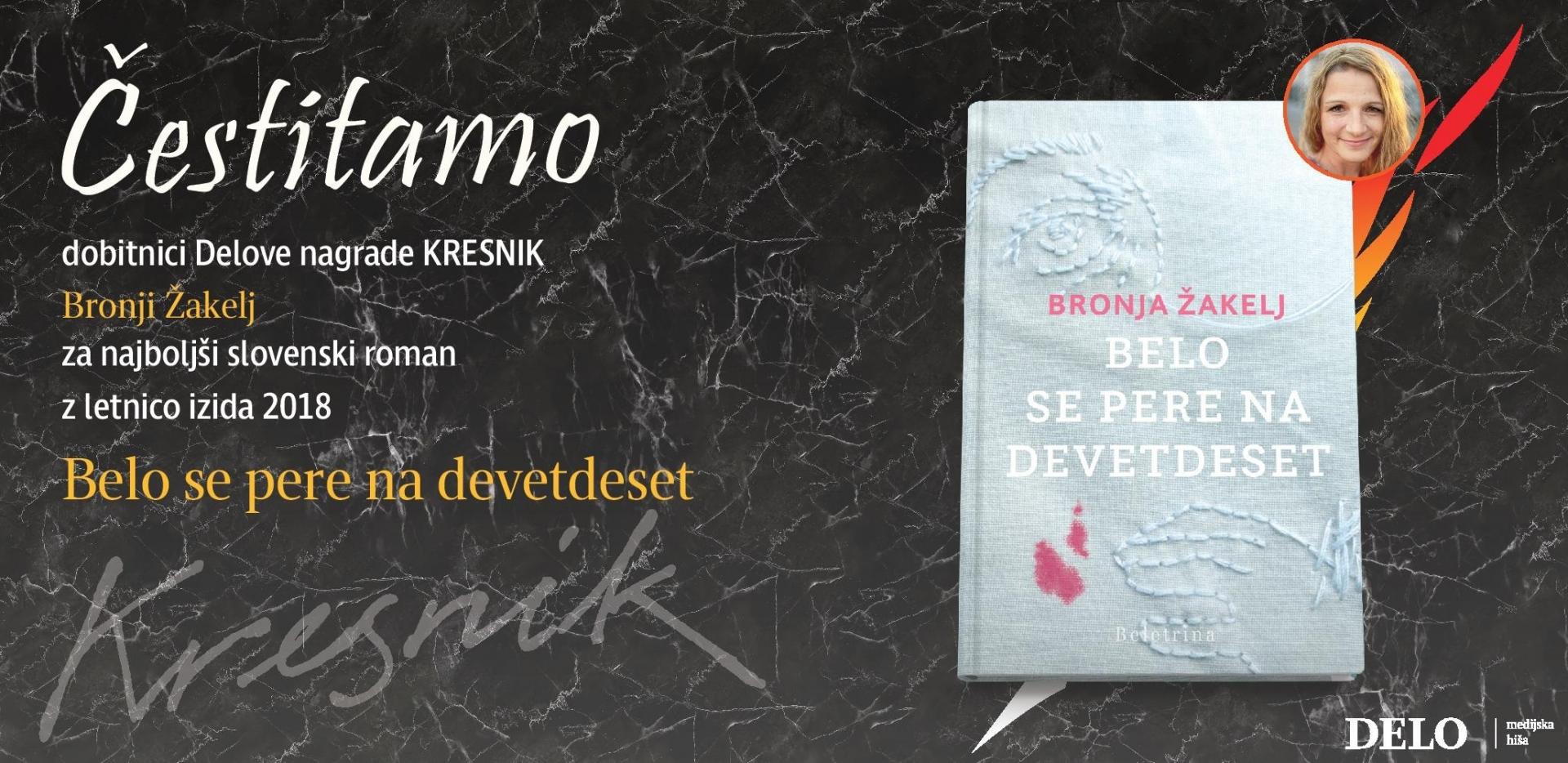 Dostopno na spletnem naslovu:https://www.delo.si/kultura/knjiga/in-kresnika-2019-dobi-198554.html